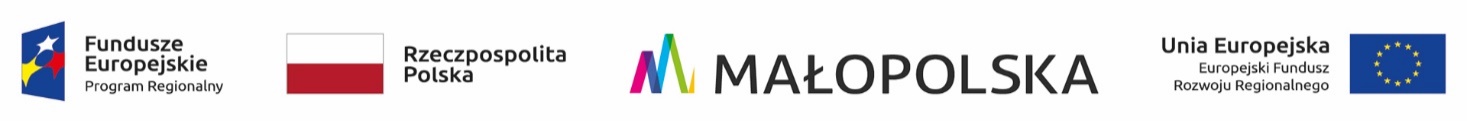 OR-III.271.2.11.2021                                                                                                     Gorlice, 02.09.2021 r.Informacja z otwarcia ofert w postępowaniu o zamówienie publiczne prowadzonym w trybiepodstawowym zgodnie z art. 275 pkt 1 ustawy Prawo zamówień publicznych                                             na rewitalizację budynku Gorlickiego Centrum Kultury w systemie „zaprojektuj i wybuduj”Zgodnie z art. 222 ust. 5 ustawy z dnia  11 września 2019 roku Prawo zamówień publicznych (tj.: Dz.U. z 2021, poz. 1129 ze zm.) zamawiający przekazuje informacje z otwarcia ofert                                                 w przedmiotowym postępowaniu, które odbyło się w dniu 02.09.2021 r. za pomocą platformy zakupowej pod adresem: https://platformazakupowa.pl/transakcja/480984Do upływu terminu składania ofert została złożona 1 oferta:Oferta nr 1 Nazwa i adres Wykonawcy: Firma Handlowa „MIKULEC” Andrzej Mikulec, Biała Niżna 504, 33- 330 Grybów,Cena oferty brutto: 15 529 980,00 zł.                                                                                                   ......................................................                                                                                                                          (podpis kierownika zamawiającego)K/o:1. strona internetowa prowadzonego postępowania – platforma zakupowa2. a/aSporządził:  , inspektor, Wydział Organizacyjny, Dział Zamówień Publicznych, tel. 183551252